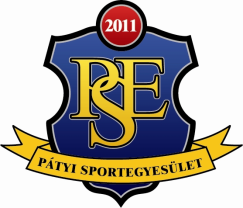 Egyesületi igazolásAlulírott, Fehér Zsolt, a Pátyi Sportegyesület elnöke igazolom, hogy…………………………………….(szül. idő: ……………..……… anyja neve:………………………..…………..) a Pátyi Sportegyesület tagjaként a ………………………..szakosztályunkban sportol. Az egyesület edzésein heti …………… alkalommal, ………………. órás időtartamban rendszeresen részt vesz, ……………………………………………………………….. napokon. Ezen igazolást tagunk kérésére állítottam ki. Amennyiben tagsági viszonya megszűnik, vagy tagdíj-hátralék miatt inaktívvá válik, törvényes képviselőjének a változásról azonnali bejelentési kötelezettsége van az igazolást kérő intézmény felé. Páty, 2016. szeptember 4.Fehér ZsoltelnökPátyi Sportegyesület2071 Páty, Rákóczi u. 63/aTel: 0630-9512335www.patyise.huinfo@patyise.hu